                                                                     ΑΝΑΡΤΗΤΕΑ ΣΤΟ ΔΙΑΔΙΚΤΥΟ                                              ΑΔΑ : 6ΩΜΕΩ1Ρ-ΩΞΓΕΛΛΗΝΙΚΗ ΔΗΜΟΚΡΑΤΙΑ                                            ΔΗΜΟΣ ΡΟΔΟΥ                                                    Δ/ΝΣΗ ΟΙΚΟΝΟΜΙΚΩΝ                                            ΡΟΔΟΣ, 26/4/2021ΤΜΗΜΑ ΠΡΟΜΗΘΕΙΩΝ 				        Αριθ. Πρωτ.: 2/19962ΠΛΗΡ: ΕΙΡΗΝΗ ΒΑΣΙΛΑ ΤΗΛ: 22410-35445                                                                                                             ΠΡΟΣ: ΠΙΝΑΚΑ ΑΠΟΔΕΚΤΩΝ  ΘΕΜΑ: ΠΕΡΙΛΗΨΗ ΔΙΑΚΗΡΥΞΗΣ ΔΗΜΟΠΡΑΣΙΑΣ ΗΛΕΚΤΡΟΝΙΚΟΥ ΑΝΟΙΚΤΟΥ  ΔΙΑΓΩΝΙΣΜΟΥ ΚΑΤΩ ΤΩΝ ΟΡΙΩΝ ΓΙΑ ΤΗΝ  «ΠΡΟΜΗΘΕΙΑ ΕΡΓΑΛΕΙΩΝ ΔΗΜΟΥ ΡΟΔΟΥ»        O Αντιδήμαρχος  Ρόδου, διακηρύσσει τη διενέργεια ηλεκτρονικού ανοικτού διαγωνισμού για την «ΠΡΟΜΗΘΕΙΑ ΕΡΓΑΛΕΙΩΝ ΔΗΜΟΥ ΡΟΔΟΥ», με κριτήριο κατακύρωσης την πλέον συμφέρουσα από οικονομικής άποψης προσφορά βάσει τιμής.  Η συνολική προϋπολογισθείσα δαπάνη ανέρχεται στις εκατόν τριάντα τέσσερις χιλιάδες εκατόν τριάντα οκτώ ευρώ και είκοσι ένα λεπτά  (€134.138,21 με ΦΠΑ).Για τη συμμετοχή στο διαγωνισμό υποβάλλεται μαζί με την προσφορά και τα υπόλοιπα δικαιολογητικά, εγγύηση συμμετοχής 2.038,90 €, δηλαδή το 2% επί της προϋπολογισθείσας δαπάνης χωρίς το ΦΠΑ (101.945,04€). Οι οικονομικοί φορείς που υποβάλουν προσφορά σε συγκεκριμένη ομάδα/τμήμα προσκομίζουν εγγυητική επιστολή που αντιστοιχεί στο 2% εκτιμώμενης προϋπολογισθείσας δαπάνης  της συγκεκριμένης ομάδας/τμήματος χωρίς Φ.Π.Α.  Η λήξη της ισχύος της εγγυητικής επιστολής πρέπει να είναι τουλάχιστον τριάντα (30) ημέρες μετά τη λήξη του χρόνου ισχύος της προσφοράς, δηλαδή έως 30/6/2021. Η ισχύς της παρούσης συμβάσεως αρχίζει από την υπογραφή της και έχει διάρκεια έξι (6) μήνες με πρόβλεψη εξάμηνης παράτασης.      Ο διαγωνισμός θα πραγματοποιηθεί με χρήση της πλατφόρμας του Εθνικού Συστήματος Ηλεκτρονικών Δημοσίων Συμβάσεων (ΕΣΗΔΗΣ) μέσω της διαδικτυακής πύλης www.promitheus.gov.gr του συστήματος Τα σχετικά αιτήματα υποβάλλονται ηλεκτρονικά μόνο στο δικτυακό τόπο του διαγωνισμού μέσω της Διαδικτυακής πύλης www.promitheus.gov.gr, του Ε.Σ.Η.Δ.Η.Σ. Αιτήματα παροχής συμπληρωματικών πληροφοριών - διευκρινίσεων υποβάλλονται μόνο από εγγεγραμμένους στο σύστημα οικονομικούς φορείς, δηλαδή διαθέτουν σχετικά διαπιστευτήρια που τους έχουν χορηγηθεί (όνομα χρήστη και κωδικό πρόσβασης) ύστερα από αίτηση τους. Τα αιτήματα συνοδεύονται υποχρεωτικά από επισυναπτόμενο ηλεκτρονικό αρχείο σε μορφή αρχείου .pdf, με το κείμενο των ερωτημάτων, το οποίο υποχρεωτικά πρέπει να είναι ψηφιακά υπογεγραμμένο   Πληροφορίες για το διαγωνισμό παρέχονται κατά τις εργάσιμες ημέρες μέχρι και την προηγούμενη ημέρα του διαγωνισμού στα γραφεία του  τμήματος προμηθειών  Διεύθυνσης Καποδιστρίου 3-5,  Τ.Κ. 85100    στα γραφεία του  τμήματος προμηθειών   στην κ. Ειρήνη Βασίλα   τηλ.  22410-35445. Τα έξοδα δημοσίευσης  βαρύνουν τον ανάδοχο, ο οποίος υπόκεινται και σε όλες τις νόμιμες κρατήσεις.Η περίληψη να αναρτηθεί στον πίνακα ανακοινώσεων του Δήμου μας από σήμερα έως και 18/5/2021                                	                                                                    - Ο -  						                        ΑΝΤΙΔΗΜΑΡΧΟΣ                                                                                       ΤΗΛΕΜΑΧΟΣ ΚΑΜΠΟΥΡΗΣΠΙΝΑΚΑΣ ΑΠΟΔΕΚΤΩΝΑντιδήμαρχο Οικονομικών Διεύθυνση Οικονομικών Δήμου ΡόδουΤμήμα ΠρομηθειώνΛογιστήριο (Τμήμα Εξόδων)Επιμελητήριο ΔωδεκανήσουΔ/νση Διοικητικών Υπηρεσιών (για ανάρτηση στο πίνακα ανακοινώσεων)Γραφείο Υποστήριξης Ιστοσελίδας του Δήμου  Ρόδου (για ανάρτηση στην επίσημη Ιστοσελίδα του Δήμου).ΚΑΝΑΚΑΣ ΕΜΜΑΝΟΥΗΛ ΠΡΟΕΔΡΟΣ ΕΠΙΤΡΟΠΗΣ (ΤΜΗΜΑ ΠΡΟΜΗΘΕΙΩΝ)ΒΑΣΙΛΑ ΕΙΡΗΝΗ ΜΕΛΟΣ ΕΠΙΤΡΟΠΗΣ (ΤΜΗΜΑ ΠΡΟΜΗΘΕΙΩΝ)ΚΑΚΑΚΗ ΥΠΑΚΟΗ ΜΕΛΟΣ ΕΠΙΤΡΟΠΗΣ (ΤΜΗΜΑ ΠΡΟΜΗΘΕΙΩΝ)ΔΙΑΔΙΚΤΥΑΚΟΣ ΤΟΠΟΣ ΥΠΟΒΟΛΗΣ ΠΡΟΣΦΟΡΑΣΗΜΕΡΟΜΗΝΙΑ ΑΝΑΡΤΗΣΗΣ ΤΗΣ ΔΙΑΚΗΡΥΞΗΣ ΣΤΗ ΔΙΑΔΙΚΤΥΑΚΗ ΠΥΛΗ ΤΟΥ ΕΣΗΔΗΣΗΜΕΡΟΜΗΝΙΑ ΚΑΙ ΩΡΑ ΕΝΑΡΞΗΣ ΥΠΟΒΟΛΗΣ ΠΡΟΣΦΟΡΩΝΚΑΤΑΛΗΚΤΙΚΗ ΗΜΕΡΟΜΗΝΙΑ ΚΑΙ ΩΡΑ ΥΠΟΒΟΛΗΣ ΠΡΟΣΦΟΡΩΝΑριθμός CPVΔιαδικτυακή πύλη www.Promitheus.aov.ar του Ε.Σ.Η.ΔΗ.Σ.28/4/202128/4/202112:0018/5/2021 12:0044511000-5, 42650000-7, 42652000-1, 16310000-1, 16160000-4, 42620000-8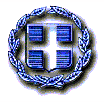 